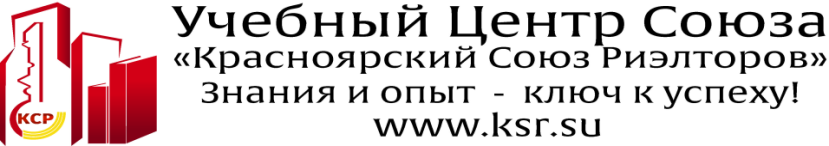 «Школа ипотечного консультанта»ДеньТемаПреподаватель04.08.14Понедельник9.00-13.00Введение в брокерскую профессию. Понятие «ипотечный брокер», «брокеридж»; Содержание услуги ипотечного брокера. Практика.  Первый контакт с клиентом по телефону; Первая встреча с клиентом в офисе.АН КИАН,  Аттестованный ипотечный консультант  Гинц О. И. 05.08.14Вторник9.00-11.1511.30-13.00Андеррайтинг заемщика. Понятие и оценка платежеспособности заемщика; Оценка доходов и устойчивости финансового положения заемщика; Анализ образования, опыта работы и трудового стажа. Требования к заемщику (на примере списка документов по заемщику); Сравнение требований к заемщикам по различным программам (на примере списка документов по заемщику); Основные группы заемщиков для проведения андеррайтинга (стандартный найм, альтернативный найм, бизнес, иные способы получения дохода); Совокупный доход заемщиков. Поручительство; Учет доходов (примеры). Способы подтверждения дохода (сравнение программ);Дельтакредит Банк, специалист Скрябина Е. А.Евинсон М.И.05.08.14Вторник9.00-11.1511.30-13.00Анализ кредито- и платежеспособности заемщика. Понятие и оценка кредитоспособности заемщика; Оценка кредитной истории. Соотношение платеж/доход; 45%/100%; 50%/100%; 60%/100%.Бюро кредитных историй.  Причины отказов в банках.Банк ВТБ-24, эксперт по работе с партнерами ипотечного кредитования Бородина А.С.06.08.14Среда9.00-10.3010.45-13.00Расчет суммы кредита.  Коэффициенты расчета суммы кредита.  Суть коэффициента, зачем применяется, как считается, сравнительная величина по различным программам и почему: Коэффициент «платеж/доход»; Коэффициент обязательства/доход»; Коэффициент «кредит/залог»; Иные коэффициенты Справочные коэффициенты. Перспективы изменения коэффициентов; Скоринг и пути его внедрения;Красноярский Краевой Фонд Жилищного Строительства Антонов Д.Ю.06.08.14Среда9.00-10.3010.45-13.00Практикум.  Использование основных коэффициентов для расчета суммы кредита; Отличия расчета кредита при заявке и калькулятора банка; Умение определять, на какую категорию клиента рассчитана программа кредитования банка; Умение корректировать предварительный расчет суммы кредита, учитывая кол-во иждивенцев в семье; Отличия в суммах кредитов при внешне одинаковых условиях кредитования в разных банках.АН КИАН Аттестованный ипотечный консультант  Гинц О. И. АН «Ариэлтика»  Аттестованный ипотечный консультант Перышкина О.В.07.08.14Четверг9.00-10.3010.45-13.00Процентные ставки и платежи по кредиту. Схемы платежей по кредиту.  Аннуитетные платежи; Дифференцированные платежи;  «Экзотические» кредиты; Кредиты с фиксированной и переменной ставкой.Банк ВТБ-24 , эксперт по работе с партнерами ипотечного кредитования Бородина А.С.07.08.14Четверг9.00-10.3010.45-13.00Формирование кредитного досье. Общие требования к кредитному досье; Комплектность;  Целесообразность.Состав кредитного досье и требования к документам. Документы общего характера;  Документы о семейном положении; Документы о занятости; Документы о доходах; Документы, подтверждающие наличие либо отсутствие обязательств; Резюме заемщика.Банк «Левобережный», начальник отдела ипотеки,  Мошкаров В.Ю.08.08.14Пятница9.00-12.0012.00-13.00Правовые аспекты ипотеки.  Определение понятий «ипотека», «ипотечный кредит» и «залог недвижимости»; система норм права, регулирующих залоговые правоотношения; залог, как мера обеспечения обязательств; правовая экспертиза предмета ипотеки. Условия юридической чистоты предмета ипотеки; требования, предъявляемые к договору залога (ипотеки); Закладная; Последующая ипотека; Обращение взыскания; Ипотека в силу закона и в силу договора; виды предметов залога (ипотеки) и их специфика. Спорные вопросы залоговых правоотношений.Взаимодействие агентств недвижимости с банками-партнерами. Схема взаимодействия между партнерами (агентство недвижимости - банк); Обзор ипотечных продуктов.Сбербанк России, региональный менеджер по ипотечному кредитованию отдела по работе с партнерами Новосельцева Н.В.08.08.14Пятница9.00-12.0012.00-13.00Кредит для физических лиц на коммерческую недвижимость. Залоговые кредиты. Банк Жилищного Финансирования , управляющая офисом Фещенко А.А.11.08.14Понедельник9.00-11.1511.25-12.1012.15-13.00Технология проведения ипотечной сделки. Участники ипотечной сделки и их роли; Требования банка к предмету залога; Состав документов, необходимых для проведения ипотечной сделки; Расходы по сделке; Процедура проведения сделки.Сопровождение и рефинансирование. Дефолты кредитов. Организация системы по приему платежей по заемщикам. Досрочное погашение кредита. Взаимодействие клиента и банка при полном досрочном погашении.  ООО «КРОМ»,  Аттестованные ипотечные консультанты  Гордеева Н.И.Ермилова А.В.11.08.14Понедельник9.00-11.1511.25-12.1012.15-13.00Аспекты страхования.  Страхование имущества; Страхование жизни и здоровья; Страхование титула; Страхование риска невозврата кредита.ВТБ-Страхование, заместитель директора филиала по розничным продажам Селина О.С.11.08.14Понедельник9.00-11.1511.25-12.1012.15-13.00Оценка объекта недвижимости.  Методы оценки; Формирование стоимости.Оценочная компания12.08.14Вторник9.00-10.3010.45-13.00Юридические аспекты при проведении сделок. Нотариат: Функции и полномочия в сделке; Нотариально заверенные документы. Паспортные службы.АН КИАН, юристЕрк Ю.В. 12.08.14Вторник9.00-10.3010.45-13.00Юридические аспекты при проведении сделок. Органы опеки и попечительства: Основы законодательства; Схемы проведения ипотечных сделок с несовершеннолетними и недееспособными гражданами. Федеральная регистрационная служба: Регистрация ипотечных сделок; Комплектация пакета документов на государственную регистрацию сделки; Тарифы регистрационной палаты.АН КИАН, юристЕрк Ю.В. 13.08.14Среда9.00-11.1511.30-13.00Пенсионный фонд. Материнский капитал на приобретение недвижимости.  Ипотечные программы с использованием средств материнского капитала; Отчетность в ПФР; Законодательная база; Схемы использования материнского капитала без участия банка (на строительство, реконструкцию, расчеты с застройщиком).ООО «КРОМ»Аттестованный ипотечный консультант  Гордеева Н.И.13.08.14Среда9.00-11.1511.30-13.00ИФНС. Отчетность, налоговые вычеты. Отчетность в ИФНС; Налоговый вычет при продаже и покупке недвижимости; Налоговый вычет с уплаты процентов по ипотечному кредиту. ООО «Аутсорсинг», директор, член палаты налоговых консультантов РФ Ботова О.С.14.08.14Четверг9.00-13.00Практические занятия. Психология продажКлиент — как личность. Темперамент человека и стратегия общения.  Тип личности. Зависимость типа личности  от способов: связи с внешним миром, сбора информации о внешнем мире, принятия решений. Рабочая типология клиентов в сфере активных продаж.АН «Альциона», директор, сертифицированный бизнес-тренер, Лурье Я.А.15.08.14Пятница9.00-13.00Презентация ипотечных программ от банков – партнеров.Итоги школы. Вручение свидетельств об образовании.Преподавательский состав